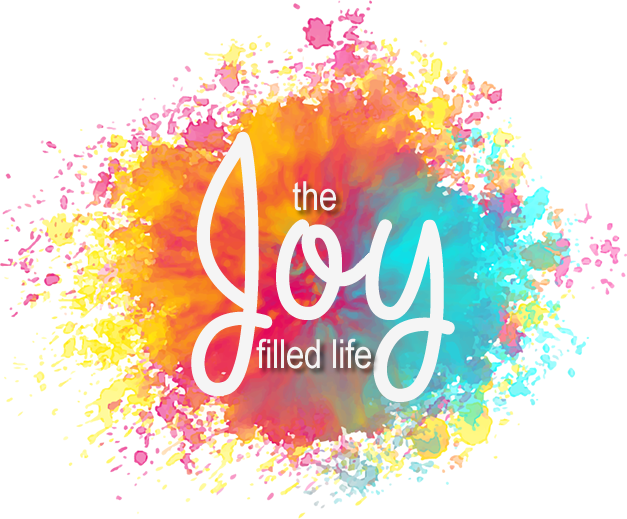 Joy in HarmonyPhilippians 4:1-5God gives us joy when we _______________ and _________________ harmony.We must _________________ in the Lord – v.1We must _________________ in the Lord – v.2We must _________________ in the Lord – v.3We must _________________ in the Lord – v.4We must _________________ in the Lord – v.5May we be the ________________ __________________ of Christ.